Dear Sir/Madam,1	I would like to inform you that the Workshop on 5G Security, will take place at ITU headquarters, Geneva, on 19 March 2018.The workshop will take place during the next ITU-T Study Group 17 meeting to be held from 
20-29 March 2018, in the same venue.More details about the ITU-T SG17 meeting are available at: http://itu.int/go/tsg17.The workshop will open at 0930 hours. Participant registration will begin at 0830 hours at the Montbrillant entrance. Detailed information concerning the meeting rooms will be displayed on screens at the entrances to ITU headquarters.2	This workshop will be held in English only.3	Participation is open to ITU Member States, Sector Members, Associates and Academic Institutions and to any individual from a country that is a member of ITU who wishes to contribute to the work. This includes individuals who are also members of international, regional and national organizations. Participation at the workshop is free of charge but no fellowships will be granted. 4	The workshop aims to build a bridge between ITU’s technical expertise and the security requirements of stakeholders interested in implementing secure 5G. The objectives are, but not limited to: to better understand evolving threats landscape;to identify security requirements from 5G manufacturers, telecommunication operators, regulators, and applications providers;to share the on-going activities among relevant standards-making groups; andto identify potential directions including new topics or ongoing work requiring collaboration among relevant groups above.5	Information relating to the workshop, including the draft programme, will be available on the event website at the following address: https://www.itu.int/en/ITU-T/Workshops-and-Seminars/20180319/Pages/default.aspx. This website will be updated regularly as new or modified information becomes available. Participants are requested to check periodically for new updates.6	Wireless LAN facilities are available for use by delegates in the main ITU conference room areas. Detailed information is available on the ITU-T website (http://www.itu.int/ITU-T/edh/faqs-support.html).7	A number of Geneva hotels offer preferential rates for delegates attending ITU meetings, and provide a card giving free access to Geneva’s public transport system. A list of participating hotels, and guidance on how to claim discounts, can be found at: http://itu.int/travel/. 8	To enable TSB to make the necessary arrangements concerning the organization of the workshop, I should be grateful if you would register via the online form http://itu.int/reg/tmisc/3001032 as soon as possible, but no later than 1 March 2018. Please note that pre-registration of participants for workshops is carried out exclusively online.9	I would remind you that citizens of some countries are required to obtain a visa in order to enter and spend any time in Switzerland. The visa must be requested at least four (4) weeks before the date of beginning of the workshop and obtained from the office (embassy or consulate) representing Switzerland in your country or, if there is no such office in your country, from the one that is closest to the country of departure.If problems are encountered by ITU Member States, Sector Members, Associates or Academic Institutions, and at the official request made by them to TSB, the Union can approach the competent Swiss authorities in order to facilitate delivery of the visa, but only within the period mentioned of four weeks. Any such request should be made by official letter from the administration or entity you represent. This letter must specify the name and functions, date of birth, number, dates of issue and expiry of the passport of the individual(s) for whom the visa(s) is/are requested and be accompanied by a copy of the notification of confirmation of registration approved for the ITU-T workshop in question, and must be sent to TSB by fax (+41 22 730 5853) or e-mail (tsbreg@itu.int), bearing the words “visa request”. Please also note that ITU can assist only representatives of ITU Member States, ITU Sector Members, ITU Associates and ITU Academic Institutions.Yours faithfully, 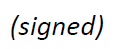 Chaesub Lee
Director of the Telecommunication
Standardization Bureau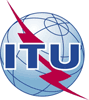 International telecommunication unionTelecommunication Standardization BureauInternational telecommunication unionTelecommunication Standardization BureauGeneva, 31 October 2017Geneva, 31 October 2017Ref:TSB Circular 59TSB Events/XYTSB Circular 59TSB Events/XYTo:-	Administrations of Member States of the Union;-	ITU-T Sector Members;-	ITU-T Associates;-	ITU AcademiaTo:-	Administrations of Member States of the Union;-	ITU-T Sector Members;-	ITU-T Associates;-	ITU AcademiaContact:Xiaoya YangXiaoya YangTo:-	Administrations of Member States of the Union;-	ITU-T Sector Members;-	ITU-T Associates;-	ITU AcademiaTo:-	Administrations of Member States of the Union;-	ITU-T Sector Members;-	ITU-T Associates;-	ITU AcademiaTel:+41 22 730 6206+41 22 730 6206To:-	Administrations of Member States of the Union;-	ITU-T Sector Members;-	ITU-T Associates;-	ITU AcademiaTo:-	Administrations of Member States of the Union;-	ITU-T Sector Members;-	ITU-T Associates;-	ITU AcademiaFax:+41 22 730 5853+41 22 730 5853To:-	Administrations of Member States of the Union;-	ITU-T Sector Members;-	ITU-T Associates;-	ITU AcademiaTo:-	Administrations of Member States of the Union;-	ITU-T Sector Members;-	ITU-T Associates;-	ITU AcademiaE-mail:tsbevents@itu.int tsbevents@itu.int Copy to:-	The Chairman and Vice-Chairmen of ITU-T Study Groups;-	The Director of the Telecommunication Development Bureau;-	The Director of the Radiocommunication BureauCopy to:-	The Chairman and Vice-Chairmen of ITU-T Study Groups;-	The Director of the Telecommunication Development Bureau;-	The Director of the Radiocommunication BureauSubject:Workshop on 5G Security
(Geneva, Switzerland, 19 March 2018)Workshop on 5G Security
(Geneva, Switzerland, 19 March 2018)Workshop on 5G Security
(Geneva, Switzerland, 19 March 2018)Workshop on 5G Security
(Geneva, Switzerland, 19 March 2018)